DIN 988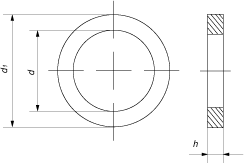 Все параметры в таблице указаны в мм.Параметры шайбыНоминальный внутренний диаметр, dНоминальный внутренний диаметр, dНоминальный внутренний диаметр, dНоминальный внутренний диаметр, dНоминальный внутренний диаметр, dНоминальный внутренний диаметр, dНоминальный внутренний диаметр, dНоминальный внутренний диаметр, dНоминальный внутренний диаметр, dНоминальный внутренний диаметр, dНоминальный внутренний диаметр, dНоминальный внутренний диаметр, dНоминальный внутренний диаметр, dНоминальный внутренний диаметр, dНоминальный внутренний диаметр, dНоминальный внутренний диаметр, dНоминальный внутренний диаметр, dНоминальный внутренний диаметр, dНоминальный внутренний диаметр, dНоминальный внутренний диаметр, dПараметры шайбыМ3М4М5М6М7М8М9М10М11М12М13М14М15М16М17М18М19М20М22М22Внешний диаметр, d168101213141516171819202122242526283032Высота шайбы, h, миним.0,10,10,10,10,10,10,10,10,10,10,10,10,10,10,10,10,10,10,10,1Высота шайбы, h, макс.1,21,21,21,41,41,61,61,81,81,82222222222Параметры шайбыНоминальный внутренний диаметр, dНоминальный внутренний диаметр, dНоминальный внутренний диаметр, dНоминальный внутренний диаметр, dНоминальный внутренний диаметр, dНоминальный внутренний диаметр, dНоминальный внутренний диаметр, dНоминальный внутренний диаметр, dНоминальный внутренний диаметр, dНоминальный внутренний диаметр, dНоминальный внутренний диаметр, dНоминальный внутренний диаметр, dНоминальный внутренний диаметр, dНоминальный внутренний диаметр, dНоминальный внутренний диаметр, dНоминальный внутренний диаметр, dНоминальный внутренний диаметр, dНоминальный внутренний диаметр, dНоминальный внутренний диаметр, dНоминальный внутренний диаметр, dПараметры шайбыМ25М25М26М28М30М32М35М36М37М40М42М45М45М48М50М50М52М55М56М56Внешнийдиаметр, d13536374042454545475052555660626365687072Высота шайбы, h, миним.0,10,10,10,10,10,10,10,10,10,10,10,10,10,10,10,10,10,10,10,1Высота шайбы, h, макс.22222222222222222222Параметр ы шайбыНоминальный внутренний диаметр, dНоминальный внутренний диаметр, dНоминальный внутренний диаметр, dНоминальный внутренний диаметр, dНоминальный внутренний диаметр, dНоминальный внутренний диаметр, dНоминальный внутренний диаметр, dНоминальный внутренний диаметр, dНоминальный внутренний диаметр, dНоминальный внутренний диаметр, dНоминальный внутренний диаметр, dНоминальный внутренний диаметр, dНоминальный внутренний диаметр, dНоминальный внутренний диаметр, dНоминальный внутренний диаметр, dНоминальный внутренний диаметр, dНоминальный внутренний диаметр, dНоминальный внутренний диаметр, dНоминальный внутренний диаметр, dПараметр ы шайбыМ6 0М6 3М6 5М7 0М7 5М8 0М8 5М9 0М9 5М10 0М10 0М10 5М11 0М12 0М13 0М14 0М15 0М16 0М17 0Внешнийдиаметр, d17580859095100105110115120125130140150160170180190200Высота шайбы, h, миним.0,10,10,10,10,10,10,10,10,10,10,10,10,10,10,10,10,10,10,1Высота шайбы, h, макс.2222222222111111111